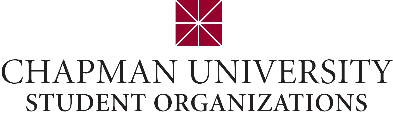 AcademicCivic EngagementDiversity/CulturalHonor SocietiesLeisureRecreationalReligious/SpiritualAccounting SocietyAd ClubAlpha Kappa PsiAmerican Chemical SocietyAmerican Marketing AssociationAmerican Medical Student AssociationAmerican Medical Women’s AssociationAnthropology ClubArt History ClubAthletic Training Student SocietyCalliope Art & Literary MagazineChapman Arabic ClubChapman eNetworkChapman Real Estate AssociationChapman University Forensics TeamChapman Univesrity Health Professions SocietyCoalition of Artistic Students in TheatreConsulting ClubCreative Writing ClubDelta Sigma PiDigital Arts ClubENACTUSEntertainment, Media, Sports Business ClubFood Science and Nutrition AssociationFrench ClubGraphic Design ClubInvestment GroupItalian ClubKappa Alpha PiLatin ClubPre-Dental SocietyPre-Law SocietyPre-Physical TherapyPre-Physician’s AssistantPublic Relations Student Society of AmericaScreenwriting & Producing Development GroupSociety for Music EducationSociology ClubUnited States Institute of Theatre TechnologyWeb Series ClubAction in AfricaChapman Musicians Outreach OrganizationChapman University DemocratsChapman University RepublicansCircle K InternationalColleges Against CancerDance Marathon ClubGlobal Medical BrigadesGlobal Water BrigadesInvisible ChildrenLion’s Club InternationalMission EnvironmentMoneythinkNet ImpactOne for One ClubPanthers for IsraelRotaract Club of ChapmanSurfrider ClubThink KindnessWells for WellbeingActive Minds at Chapman UniversityAmerican Sign Language ClubAsian Pacific Student AssociationBlack Student UnionChapman FeministsChinese Cultural ClubDisability Alliance of ChapmanI AM THAT GIRLJapanese ClubKorean Student AssociationLatin American Student AssociationLebanese Social ClubM.E.Ch.A.Pua'ikeanaQueer Straight AllianceAlpha Kappa DeltaBeta Beta BetaDelta Kappa AlphaGamma Beta PhiKappa Delta PiLambda Pi EtaNational Society of Collegiate ScholarsNational Society of Leadership & SuccessPhi Alpha ThetaPi Sigma AlphaPsi ChiSigma Iota RhoSigma Tau DeltaTheta Alpha KappaAnime EscapeBurnt Marshmallow Camping ClubChapman ConchChapman LiveChapman on BroadwayChapman Swing CatsChess ClubClub 55Club DocumentaryCommuter ClubeSports at ChapmanFellowship of the RingImprov Inc.Magic ClubMash HarderMen of HarmonyMens Omnia Vincit SocietyNerdfighter ClubPanther GamesS.P.A.C.E.Simply VocaleSoundCheckTabletop League at ChapmanThe New “Improv”mentsThe Player’s SocietyThe Some TimesToast and Jam Music LoversUnderground ShowdownVocal Jazz ClubBelly Dance ClubChapman Airsoft and PaintballChapman Dance AllianceChapman Dance TeamChapman Nerf ClubChapman Runs SoCalChapman University Robotics ClubClassical Chinese Dance AssociationEquestrian ClubFloor 13Martial Arts ClubSalsa ClubTeam ShakaThe Snow ClubThe Surf ClubToxiqueUltimate FrisbeeAgapeAlpha Omega Campus MinistryCampus Crusade for ChristChristians on CampusDisciples on CampusFellowship of Christian AthletesHealth and HealingHillelInternational Justice MissionIntervarsity Christian FellowshipLatter Day Saint Student AssociationMuslim Student AssociationNewman Catholic FellowshipSGI Chapman